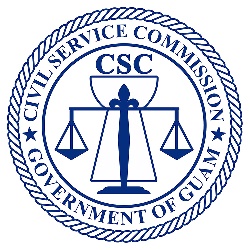 	CIVIL SERVICE COMMISSIONKumision I Setbision SibitBell Tower, Suite 201, 710 West Marine Corps Drive, Hagatna, GU 96910Tel: (671) 647-1855 / 1857 Fax: (671) 647-1867 Website: www.csc.guam.gov________________________________________________________________________NOTICE OF MEETING	IN PERSON MEETING AND ZOOM AT 9:00 a.m. ON TUESDAY,SEPTEMBER 13, 2022. For special accommodations, please contact Eric Miller / ADA Coordinator at (671) 647-1855. 	The public can access a live stream of this meeting on the CSC website at:https://us06web.zoom.us/j/86315646324?pwd=Z2o1Q3BBUXF2ZjRUZjA2UnVwYktZQT09	Meeting ID: 863 1564 6324	Passcode: 513988AGENDA:CALL TO ORDERAPPROVAL OF MINUTES: None. NEW BUSINESS: None.IV.	OLD BUSINESS:1)   Signing: Order After Hearing
      Joseph Sakisat vs. Department of Corrections; CSC Case No.: 21-AA21T
(2)   Signing: Order After Hearing
        Paul Zerzan vs. Department of Labor; CSC Case No.: 22-WB01

(3)   Signing: Amended Order After Hearing
       Christopher Florig vs. Guam Fire Department; CSC Case No.: 18-AA07T(4)   Motion Hearing/Hearing on the Merits
       Joey Taitano vs. Guam Waterworks Authority; CSC Case No.: 21-AA20TV.	GENERAL BUSINESS:	1.  Bills and Laws affecting CSC: None.	2.  Litigation: By Administrative Counsel: None.	3.	Administrative Matters:		(A) Board Training: Civil Service Commission Board Members.VI.	ADJOURNMENT./s/ Daniel D. Leon Guerrero, Executive DirectorPaid by the Civil Service Commission